Сумська міська радаВиконавчий комітетРІШЕННЯЗаслухавши інформацію Департаменту фінансів, економіки та інвестицій Сумської міської ради про хід виконання Програми розвитку міжнародної співпраці та сприяння формуванню позитивного інвестиційного іміджу Сумської міської територіальної громади на 2022-2024 роки (зі змінами), затвердженої рішенням Виконавчого комітету Сумської міської ради від 22.07.2022 № 295, за підсумками 2023 року, відповідно до Порядку розроблення, виконання та моніторингу цільових програм Сумської міської територіальної громади, затвердженого рішенням Сумської міської ради від 31 травня 2023 року                   № 3740-МР, керуючись підпунктом 1 пункту «а» статті 27 та пунктом 1 частини другої статті 52 Закону України «Про місцеве самоврядування в Україні», Виконавчий комітет Сумської міської радиВИРІШИВ:Схвалити та внести на розгляд Сумської міської ради питання «Про хід виконання Програми розвитку міжнародної співпраці та сприяння формуванню позитивного інвестиційного іміджу Сумської міської територіальної громади на 2022-2024 роки (зі змінами), затвердженої рішенням Виконавчого комітету Сумської міської ради від 22.07.2022 № 295, за підсумками 2023 року» (додатки 1 - 3).Департаменту фінансів, економіки та інвестицій Сумської міської ради (Світлана ЛИПОВА) підготувати та подати відповідний проєкт рішення на розгляд Сумської міської ради.Секретар Сумської міської ради					Артем КОБЗАРЛюбов СПІВАКОВАРозіслати: Департаменту фінансів, економіки та інвестицій Сумської міської ради, відділу бухгалтерського обліку та звітності Сумської міської ради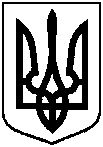                                         Проєктвід  28.03.2024   №129             Про внесення на розгляд Сумської міської ради питання «Про хід виконання Програми розвитку міжнародної співпраці та сприяння формуванню позитивного інвестиційного іміджу Сумської міської територіальної громади на 2022-2024 роки (зі змінами), затвердженої рішенням Виконавчого комітету Сумської міської  ради  від  22.07.2022   № 295, за підсумками 2023 року»